CELL MODELDue date Feb 18 2015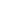 Based on of your science book (as well as others in CH. 5) plus pictures on my website, you are required to make a MODEL of either a plant cell or an animal cell. The model must not be larger than your science book.Each structure of the cell must be shown and in the correct position.Organelles Required:Animal Cell: nucleus, nucleolus, ribosomes, rough and smooth endoplasmic reticulum, chromosome, lysosomes, mitochondrion, vesicles, cell membrane, nuclear envelope, and Golgi apparatus, centriole, nuclear pore, chromatin.Plant Cell: nucleus, nucleolus, ribosomes, smooth and rough endoplasmic reticulum, ribosome, lysosomes, mitochondria, vesicle, cell membrane, cell wall, chloroplast, and Golgi apparatus, central vacuole, cytoskeleton.Note: Every part of the cell must be labeled or a key must be attached.Models maybe made of food but keep in mind they can’t be saved or displayed. Foam balls, clay, fabric, paper mache and any other safe materials are suggested.I have read the requirements for this project and I understand that this is to be brought to class on the assigned date.Student Signature ____________________________________Parent/Guardian Signature ______________________________Date ____________See my website for copies of this handout and the grading rubric.Grading: Possible Points10 Points   On Time                                                       70 Points   Structures (including Labels or Key)                                                  20 Points   Appropriate materials and size                            5 Points     Returned with Parent Signature by  RUBRICThe following is the RUBRIC that will be used in grading your CELL MODEL project. Please use this rubric to evaluate your project prior to the due date to ensure you have all the required components.CELL MODEL        Name _________________________________  Period _________Animal Cell // Plant Cell (Circle One)     Labeled // Key Provided (Circle One)_____ out of 10  On Time_____ out of 70  Structures (Organelles)Animal Cell Organelles Required:nucleus, nucleolus, ribosomes, rough and smooth endoplasmic reticulum, chromosome, lysosomes, mitochondrion, vesicles, cell membrane, nuclear envelope, and Golgi apparatus, centriole, genetic material (DNA), centriolePlant Cell Organelles Required:nucleus, nucleolus, ribosomes, smooth and rough endoplasmic reticulum, mitochondria, vesicle, cell membrane, cell wall, chloroplast, and central vacuole, cytoskeleton, nuclear envelope, Golgi apparatus____ out of 20  Appropriate materials and size____ 5 extra points (Parent Signature returned on time on the Cell Model Handout)____ Total Point Score (105 Possible)